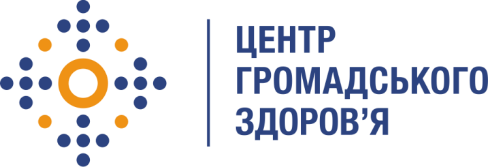 Державна установа
«Центр громадського здоров’я Міністерства охорони здоров’я України» оголошує конкурс на відбір Консультанта з проведення якісного аналізу масиву даних для реалізації дослідження «Оцінка телездоров’я та відео-нагляду за лікуванням пацієнтів, що отримують ЗПТ»Назва позиції: Консультант з проведення якісного аналізу масиву даних для реалізації дослідження «Оцінка телездоров’я та відео-нагляду за лікуванням пацієнтів, що отримують ЗПТ».Регіон діяльності: м. КиївПеріод виконання робіт: вересень - жовтень 2023 року.Рівень зайнятості: часткова зайнятість.Інформація щодо установи:  Головним завданнями Державної установи «Центр громадського здоров’я Міністерства охорони здоров’я України» (далі – Центр) є діяльність у сфері громадського здоров’я. Центр виконує лікувально-профілактичні, науково-практичні та організаційно-методичні функції у сфері охорони здоров’я з метою забезпечення якості лікування хворих на cоціально-небезпечні захворювання, зокрема ВІЛ/СНІД, туберкульоз, наркозалежність, вірусні гепатити тощо, попередження захворювань в контексті розбудови системи громадського здоров’я. Центр приймає участь в розробці регуляторної політики і взаємодіє з іншими міністерствами, науково-дослідними установами, міжнародними установами та громадськими організаціями, що працюють в сфері громадського здоров’я та протидії соціально небезпечним захворюванням.Метою даного пілотного дослідження є вивчення прийнятності та потенціалу впровадження методів телездоров’я (ТЗ) та відео-нагляду за лікуванням (ВНЛ) для пацієнтів ЗПТ. Вказане дослідження надасть корисні докази того, що за допомогою щоденного прийому препаратів ЗПТ шляхом відео зв’язку у пацієнтів формується високий рівень прихильності до подальшого  самостійного прийому препаратів ЗПТ.Завдання : Проведення якісного аналізу визначеного масиву даних Написання звіту за результатами проведення якісного аналізуПідготовка презентації з отриманими результатами щодо якісного аналізу отриманих данихУчасть в робочій групі з представлення результатів отриманих даних реалізації Дослідження з відео нагляду за пацієнтами ЗПТВимоги до кандидатів: Вища освіта;Досвід проведення якісного аналізу визначеного масиву даних, зібраних за результатами реалізації Досліджень медичної тематики;Гарне знання ділової української мови;Чітке дотримання time-line;Належний рівень роботи з комп’ютером, знання MS Office.Термін подання документів – до 22 травня  2023 року. Реєстрація документів 
завершується о 16:45.Резюме мають бути надіслані електронною поштою на електронну адресу: vacancies@phc.org.uaВ темі листа, будь ласка, зазначте: «191-2023 Консультант з проведення якісного аналізу масиву даних для реалізації дослідження «Оцінка телездоров’я та відео-нагляду за лікуванням пацієнтів, що отримують ЗПТ».За результатами відбору резюме успішні кандидати будуть запрошені до участі у співбесіді. У зв’язку з великою кількістю заявок, ми будемо контактувати лише з кандидатами, запрошеними на співбесіду. Умови завдання та контракту можуть бути докладніше обговорені під час співбесіди.Державна установа «Центр громадського здоров’я Міністерства охорони здоров’я України» залишає за собою право повторно розмістити оголошення про конкурс, скасувати конкурс, запропонувати договір з іншою тривалістю.